PLANO DE ESTÁGIO NA DOCÊNCIAMESTRANDO/DOURTORANDO: NOME                                                     NÚMERO DO PG:                                         ORIENTADOR: PROF.(ª) DR.(ª) NOMEMaringá, (dia) de (mês) de (ano)DADOS PESSOAISPós-graduando(a): Número do PG:Nome do(a) orientador(a): Prof.(ª) Dr.(ª)Nível: Mestrado/Doutorado                                                    Data de início no curso: Março/(Ano)DADOS DA BOLSAAgência: Capes/Fundação Araucária                                 Data de início da bolsa: (mês)/(ano)DADOS DO ESTÁGIODisciplina: (código) (nome)						Curso:						Turma:			Carga horária:	Professor Responsável:Período de realização do estágio: (1º/2º) semestre/(ano)* Outras Atividades ficarão na dependência de aprovação pelo Conselho Acadêmico do PGB.                                           Maringá, (dia) de (de (mês) de (ano).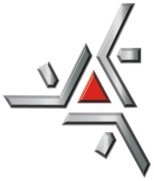 Universidade Estadual de MaringáCentro de Ciências BiológicasPrograma de Pós-Graduação em Biologia Comparada 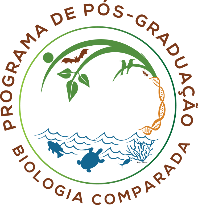 Universidade Estadual de MaringáCentro de Ciências BiológicasPrograma de Pós-Graduação em Biologia Comparada ATIVIDADES PROGRAMADASPERÍODO (MÊS)CARGA HORÁRIAAulas teóricas (mínimo 4 horas/aula)Aulas práticas (mínimo 10 horas/aula)Elaboração de material didáticoPlanejamento de aulas expositivas e/ou de laboratórioObservação participanteAuxílio na preparação de aulas de laboratórioParticipação em avaliação parcial de conteúdos programáticos de aulas expositivas e/ou de laboratóriosAuxílio nas atividades de campo* Outra Atividade (apontar a atividade)* Outra Atividade (apontar a atividade)TOTAL30hs/60hs(nome aluno)Prof.(ª) Dr.(ª) (orientador)Prof.(ª) Dr.(ª) (prof. disciplina)